SLOVENŠČINA, Kako načrtujemo tvorjenje pripovedovalnega besedila? 8. 4. 2020Dragi moji, s pisanjem pripovedovalnega besedila se sedaj ukvarjamo že od začetka aprila. Ko sem pregledala vaše miselne vzorce (ponedeljkova naloga), sem pri nekaterih ugotovila, da ne pogledate, kaj smo se učili dan ali dva pred to uro. Za razumevanje nadaljnjih navodil pa je to nujno!Naloga: Preberi zapiske o sestavnih delih in načrtovanju pripovedovalnega besedila.Preberi in popravi morebitne napake pri zapisu miselnega vzorca. (Še enkrat pošiljam zapis, ki ga morate imeti tudi v zvezku in s katerim ste si pomagali pri sestavljanju naloge.)           UVOD                                     JEDRO                       KAJ zanimivega se je zgodilo?                KAJ se je zgodilo NAJPREJ?KJE se je zgodilo?                                  KAKO se je ZAPLETLO?KDAJ se je zgodilo?                               KAKO se je RAZPLETLO?KOMU se je zgodilo?                                   PRIPOVEDOVALNO BESEDILO                                    ZAKLJUČEK                                            KAKO se je KONČALO?                                        KAJ sem SPOZNAL?2.Naloga: Preberi.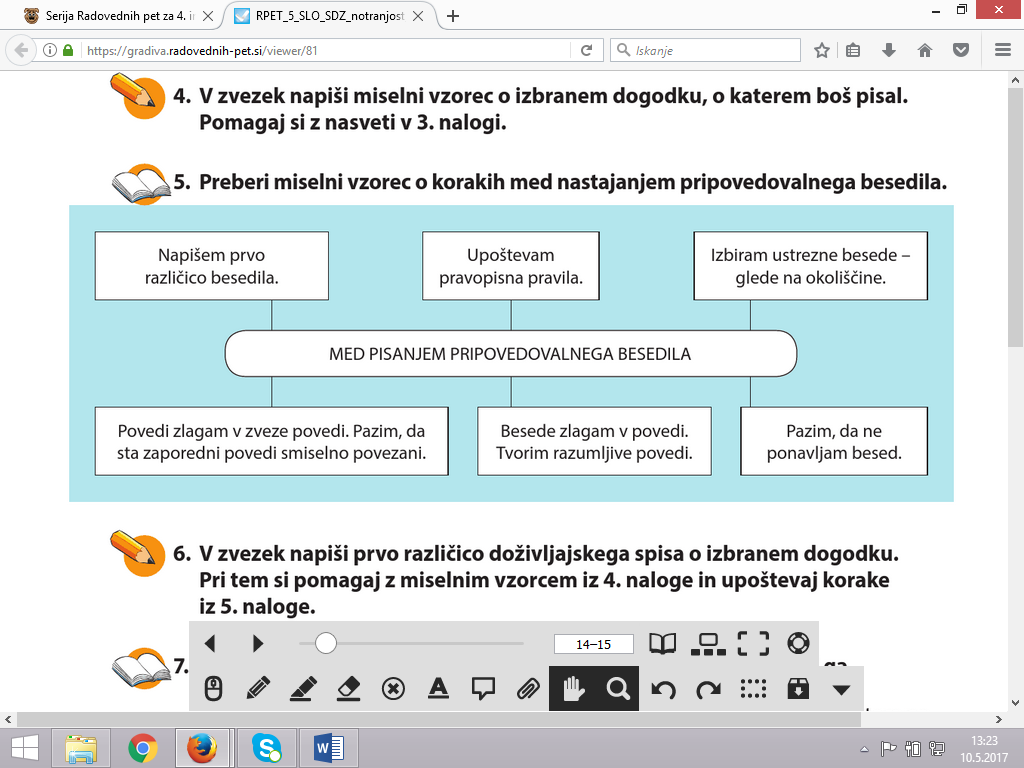 Doživljajski spis (pripovedovalno besedilo, ki si ga načrtoval s pomočjo miselnega vzorca) napiši še v povedih. Upoštevaj zgoraj napisane korake.Ko z zapisom končaš, preveri še enkrat s spodaj zapisanim kriterijem.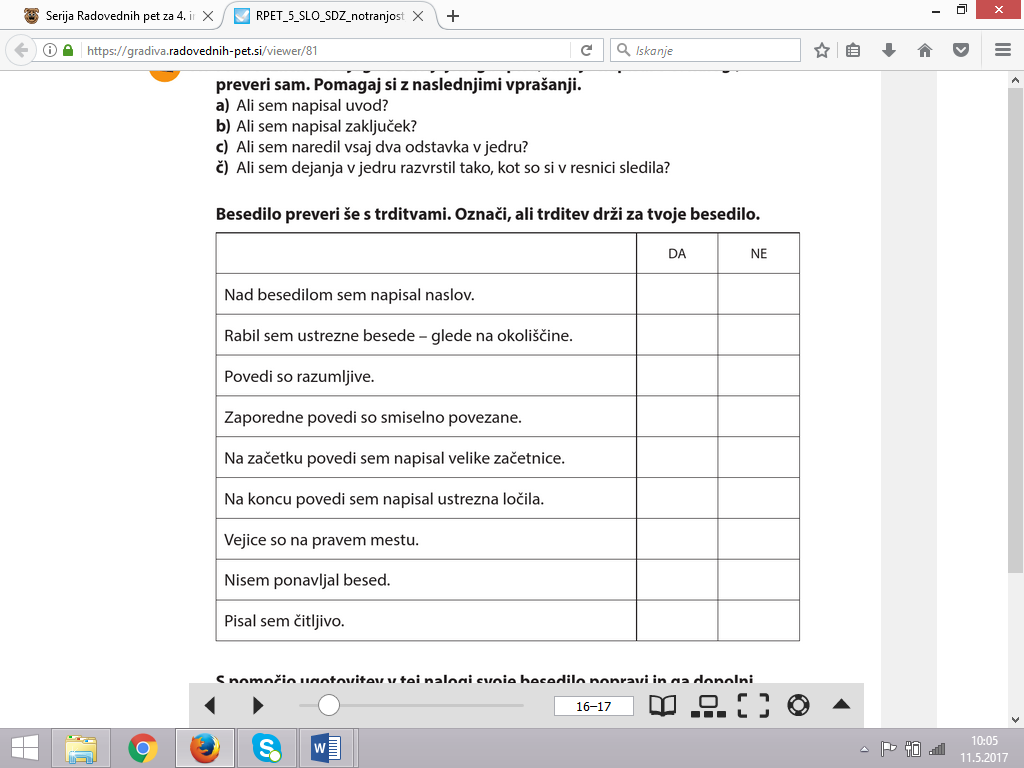 Če po natančnem pregledu ugotoviš, da imaš veliko napak, besedilo še enkrat prepiši!Izdelke pošlji v pregled najkasneje do petka, 9. 4. 2020. LP, UM